CONFIDENTIAL
Demand Profile
Please return this completed document along with your Autocad Site Map file to sales@luxxorgas.comQuestion 15 Fuel Application LegendThe following list gives some common fuel applications referred to in question 15. The list is not exhaustive but should provide sufficient guideline on how to classify fuel use.1.	Steam raising/boiler				2.	Water heating/boiler.	3.	Power generation - steams/boiler		4.	Power generation/gas turbine.5.	Power generation/diesel				6.	Direct drying/oven.		7.	Indirect drying/oven				8.	Ceramic firing / continuous kiln.9.	Ceramic firing/batch kiln				10.	Cement production/rotary kiln.11.	Line production/shaft kiln			12. 	Ammonia production/reforming furnace.13.	Methanol production/reforming furnace		14. 	Direct reduction of iron ore/reforming furnace.15.	Reduction of iron ore/blast furnace		16. 	Steel production/basic oxygen furnace.17.	Steel production /electric ore			18.	 Steel production/Bessemer converter.19.	Steel production/open hearth			20. 	Cast iron production/cupola.21. 	Iron/Steel heating/reheating furnace		22.	Iron/steel Treatment/heat treatment furnace.23. 	Non-ferrous metal heating/reheating furnace	24.	Non-ferrous metal melting/crucible furnace.25. 	Non-ferrous metal treatment/heat treatment furnace	26.	Glass production/glass tank continuous.27. 	Glass production/pot furnace.			28. 	Glass melting/pot furnace.29. 	Glass working/various burners.			30. 	Glass /oven31. 	Incinerator					32.	 Brick Production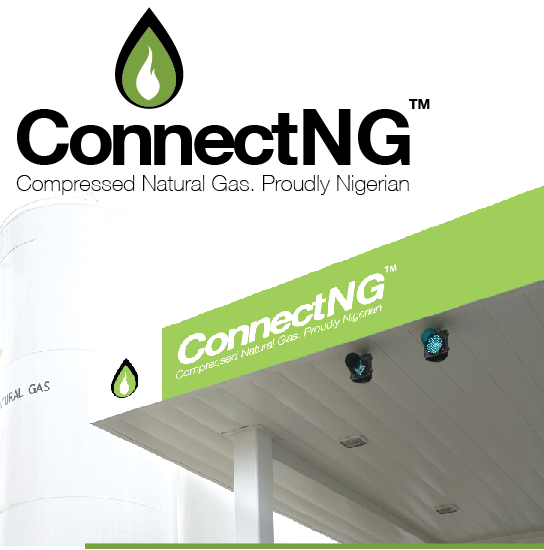 33. 	Others (Specify)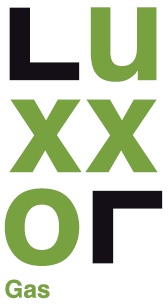 
Address: LuxxorGas 13th Floor, Elephant House, 214 Broad Street, Lagos, Nigeria
Tel: 0903 5495; 0817 200 0710 | Email: sales@luxxorgas.com                      COMPANY INFORMATIONCustomer Response Customer Response 1Company Name2Company Address3Site Address (if different)4Company Telephone Number5Company Email AddressPRIMARY CONTACT INFORMATION6Client Contact Name7Designation8Contact Telephone Number9Email AddressSECONDARY CONTACT INFORMATION10Client Contact Name11Designation12Contact Telephone Number13Email AddressItemItemItemItemItemItemCustomer response in white boxesCustomer response in white boxesCustomer response in white boxesCustomer response in white boxesCustomer response in white boxesCustomer response in white boxesCustomer response in white boxesCustomer response in white boxes14Industry 
(Describe your good or service)Industry 
(Describe your good or service)Industry 
(Describe your good or service)Are you currently connected to a Natural Gas Pipeline?Are you currently connected to a Natural Gas Pipeline?Are you currently connected to a Natural Gas Pipeline?Are you currently connected to a Natural Gas Pipeline?YES  NO  
(check as applicable)YES  NO  
(check as applicable)YES  NO  
(check as applicable)YES  NO  
(check as applicable)15Fuel Application
(List the relevant numbers from Legend on page 2)Fuel Application
(List the relevant numbers from Legend on page 2)Fuel Application
(List the relevant numbers from Legend on page 2)Fuel Application
(List the relevant numbers from Legend on page 2)Fuel Application
(List the relevant numbers from Legend on page 2)Fuel Application
(List the relevant numbers from Legend on page 2)16Capacity of Boiler/ Oven etc.
(Please list using Ton/hr, BTU/ hr, Kcal/hr, etc.)Capacity of Boiler/ Oven etc.
(Please list using Ton/hr, BTU/ hr, Kcal/hr, etc.)Capacity of Boiler/ Oven etc.
(Please list using Ton/hr, BTU/ hr, Kcal/hr, etc.)Capacity of Boiler/ Oven etc.
(Please list using Ton/hr, BTU/ hr, Kcal/hr, etc.)Capacity of Boiler/ Oven etc.
(Please list using Ton/hr, BTU/ hr, Kcal/hr, etc.)Capacity of Boiler/ Oven etc.
(Please list using Ton/hr, BTU/ hr, Kcal/hr, etc.)Annual consumption rate
for each fuel application
(Please state in Litres)Annual consumption rate
for each fuel application
(Please state in Litres)Annual consumption rate
for each fuel application
(Please state in Litres)Annual consumption rate
for each fuel application
(Please state in Litres)Annual consumption rate
for each fuel application
(Please state in Litres)Annual consumption rate
for each fuel application
(Please state in Litres)Fuel TypeFuel Type20112011201120122012201317Annual consumption rate
for each fuel application
(Please state in Litres)Annual consumption rate
for each fuel application
(Please state in Litres)Annual consumption rate
for each fuel application
(Please state in Litres)Annual consumption rate
for each fuel application
(Please state in Litres)Annual consumption rate
for each fuel application
(Please state in Litres)Annual consumption rate
for each fuel application
(Please state in Litres)DieselDieselAnnual consumption rate
for each fuel application
(Please state in Litres)Annual consumption rate
for each fuel application
(Please state in Litres)Annual consumption rate
for each fuel application
(Please state in Litres)Annual consumption rate
for each fuel application
(Please state in Litres)Annual consumption rate
for each fuel application
(Please state in Litres)Annual consumption rate
for each fuel application
(Please state in Litres)Fuel OilFuel Oil18Number and Capacity (KW) 
of Generator sets InstalledNumber and Capacity (KW) 
of Generator sets InstalledNumber and Capacity (KW) 
of Generator sets InstalledNumber and Capacity (KW) 
of Generator sets InstalledNumber and Capacity (KW) 
of Generator sets InstalledNumber and Capacity (KW) 
of Generator sets Installed19Projected Power requirementProjected Power requirementProjected Power requirementProjected Power requirementProjected Power requirementProjected Power requirement(KW)(KW)(KW)(KW)(KW)20Total Operating Hours Per DayTotal Operating Hours Per DayAverage Number of Hours on Backup Power Per DayAverage Number of Hours on Backup Power Per DayAverage Number of Hours on Backup Power Per DayAverage Number of Hours on Backup Power Per DayNumber of Peak Operating Hours Per Day Number of Peak Operating Hours Per Day Number of Peak Operating Hours Per Day Number of Off-Peak Operating Hours Per DayNumber of Off-Peak Operating Hours Per DayNumber of Off-Peak Operating Hours Per DayNumber of Off-Peak Operating Hours Per DayNumber of Off-Peak Operating Hours Per Day/24 hours/24 hours/24 hours/24 hours/24 hours/24 hours/24 hours21Power DemandPower DemandPower DemandPower DemandPower DemandPower DemandPeak (KW)Off-Peak (KW)Off-Peak (KW)Off-Peak (KW)22aGrid Connection (PHCN) Utilised?    Grid Connection (PHCN) Utilised?    Grid Connection (PHCN) Utilised?    Grid Connection (PHCN) Utilised?    Grid Connection (PHCN) Utilised?    Grid Connection (PHCN) Utilised?    YES  NO  (check as applicable) YES  NO  (check as applicable) YES  NO  (check as applicable) YES  NO  (check as applicable) YES  NO  (check as applicable) YES  NO  (check as applicable) YES  NO  (check as applicable) YES  NO  (check as applicable) 23bOperating Capacity Utilisation (%)Operating Capacity Utilisation (%)Operating Capacity Utilisation (%)Operating Capacity Utilisation (%)Operating Capacity Utilisation (%)Year to attain 100% Capacity UtilisationYear to attain 100% Capacity UtilisationYear to attain 100% Capacity Utilisation23cComments (e.g. Expansion Plans)Comments (e.g. Expansion Plans)Comments (e.g. Expansion Plans)Comments (e.g. Expansion Plans)Comments (e.g. Expansion Plans)Comments (e.g. Expansion Plans)